New Client Instruction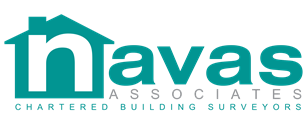 Boundary/PlansOffice reference Inspection date                              Day:                       Time:Due date Declaration/Client SignaturePlease note -We are unable to proceed without this completed declaration. Indicate if booking completed by office staff on client’s behalfDeclaration/Client SignaturePlease note -We are unable to proceed without this completed declaration. ☐“I would like to instruct Navas Associates to undertake the inspection for me as specified in this document. I confirm that I am happy with the service I have selected and feel I have been given adequate information appropriate to the service type that I require. I have read the full Terms of Business relevant to my service type and understand the scope and limitations that come with the survey type.”             (E signature is fine, no need to print and scan)                                                                          Client Signature |                                                                     Date|“I would like to instruct Navas Associates to undertake the inspection for me as specified in this document. I confirm that I am happy with the service I have selected and feel I have been given adequate information appropriate to the service type that I require. I have read the full Terms of Business relevant to my service type and understand the scope and limitations that come with the survey type.”             (E signature is fine, no need to print and scan)                                                                          Client Signature |                                                                     Date|Details of Instructing Client Details of Instructing Client Details of Instructing Client Your name  MISS    MR   ☐ MRS    ☐ SIR    ☐ DR    ☐ MSFIRST | LAST |Home number|Mobile number|Email Address |Home addressHome addressHome addressWhose name would you like on the report?     As above                     Name: Third party correspondence – Do you need us to send a copy of your completed survey to a third party? If so please provide details below:  No thank you.                      Relationship to the client? i.e. (Solicitor, Relative or Broker).Whose name would you like on the report?     As above                     Name: Third party correspondence – Do you need us to send a copy of your completed survey to a third party? If so please provide details below:  No thank you.                      Relationship to the client? i.e. (Solicitor, Relative or Broker).Whose name would you like on the report?     As above                     Name: Third party correspondence – Do you need us to send a copy of your completed survey to a third party? If so please provide details below:  No thank you.                      Relationship to the client? i.e. (Solicitor, Relative or Broker).Invoice                 To whom should we send our invoice?                      Use Instructing clients details, A1.                      Name                                         EmailAddressInvoice                 To whom should we send our invoice?                      Use Instructing clients details, A1.                      Name                                         EmailAddressInvoice                 To whom should we send our invoice?                      Use Instructing clients details, A1.                      Name                                         EmailAddressDetails about the propertyDetails about the propertyDetails about the propertyAddress of property/Land to be surveyed                                                                                                                                                                                                           Post Code |                                                                      Post Code |Details of your requirementsDetails of your requirementsDetails of your requirementsSupporting documentation Please attach or include any plans, agreements or paperwork that is useful to your surveyor before the visit to enable them to make the most of the time on site. Contracts or agreed proposals between each party are useful where disputes have arisen. Supporting documentation Please attach or include any plans, agreements or paperwork that is useful to your surveyor before the visit to enable them to make the most of the time on site. Contracts or agreed proposals between each party are useful where disputes have arisen. Supporting documentation Please attach or include any plans, agreements or paperwork that is useful to your surveyor before the visit to enable them to make the most of the time on site. Contracts or agreed proposals between each party are useful where disputes have arisen. Do you require this document for court purposes?  Yes                  No                                    Do you require this document for court purposes?  Yes                  No                                    Do you require this document for court purposes?  Yes                  No                                    Access arrangements  Please provide us with the contact details for the person providing access:NAMECONTACT NUMBEREMAILRELATIONSHIP TO THIS PROJECT/SURVEYHow did you hear about us?              RICS site ☐     Yell.com ☐      A friend ☐     A surveyor referral ☐ Local Survey Direct ☐      Local Building Surveyor ☐       Estate Agent ☐    Other : Please state          